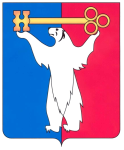 РОССИЙСКАЯ ФЕДЕРАЦИЯКРАСНОЯРСКИЙ КРАЙНОРИЛЬСКИЙ ГОРОДСКОЙ СОВЕТ ДЕПУТАТОВР Е Ш Е Н И ЕО внесении изменений в решение Городского Совета от 20.09.2011 № 35-842 «Об утверждении Положения о Контрольно-счетной палате города Норильска»В соответствии с Федеральным законом от 07.02.2011 № 6-ФЗ «Об общих принципах организации и деятельности контрольно-счетных органов субъектов Российской Федерации и муниципальных образований», Законом Красноярского края от 24.04.2008 № 5-1565 «Об особенностях правового регулирования муниципальной службы в Красноярском крае», Уставом муниципального образования город Норильск, Городской СоветРЕШИЛ:1. Внести в пункт 6.1 Положения о Контрольно-счетной палате города Норильска, утвержденного решением Городского Совета от 20.09.2011              № 35-842, следующие изменения:1.1. В абзаце втором слова «не менее пяти лет, в том числе» исключить.1.2. В абзаце третьем слова «не менее трех лет, в том числе» исключить.2. Контроль исполнения решения возложить на председателя комиссии Городского Совета по бюджету и собственности Цюпко В.В.3. Решение опубликовать в газете «Заполярная правда».« 25 » июня 2013 год№ 11/4-213Глава города НорильскаО.Г. Курилов